Plan zajęć dla studentów III roku Architektury Wnętrz rok akad. 2023/2024, semestr 5 zimowy* Ochrona własności intelektualnej, dzień realizacji zajęć: 09.10, 16.10, 23.10,30.10, 06.11, 13.11, 20.11,- godz. 13.15-14.45, dzień realizacji zajęć:  27.11. - godz. 8:00 - 8:45LEGENDA:KT – Kolegium Techniczne                                                                       Tydzień 1 /nieparzysty/: 1,3,5,7,9,11,13,15KW – Kolegium Wschodnie                                                                      Tydzień 2 /parzysty/: 2,4,6,8,10,12,14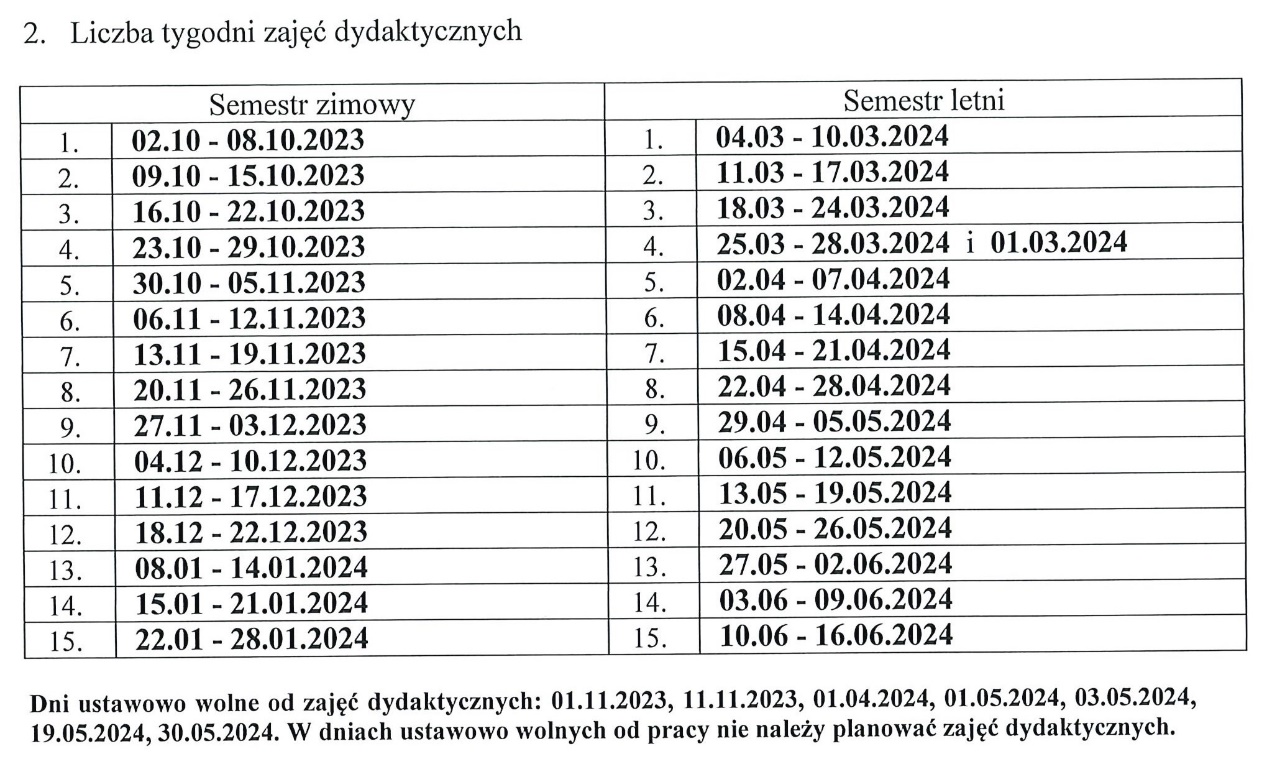 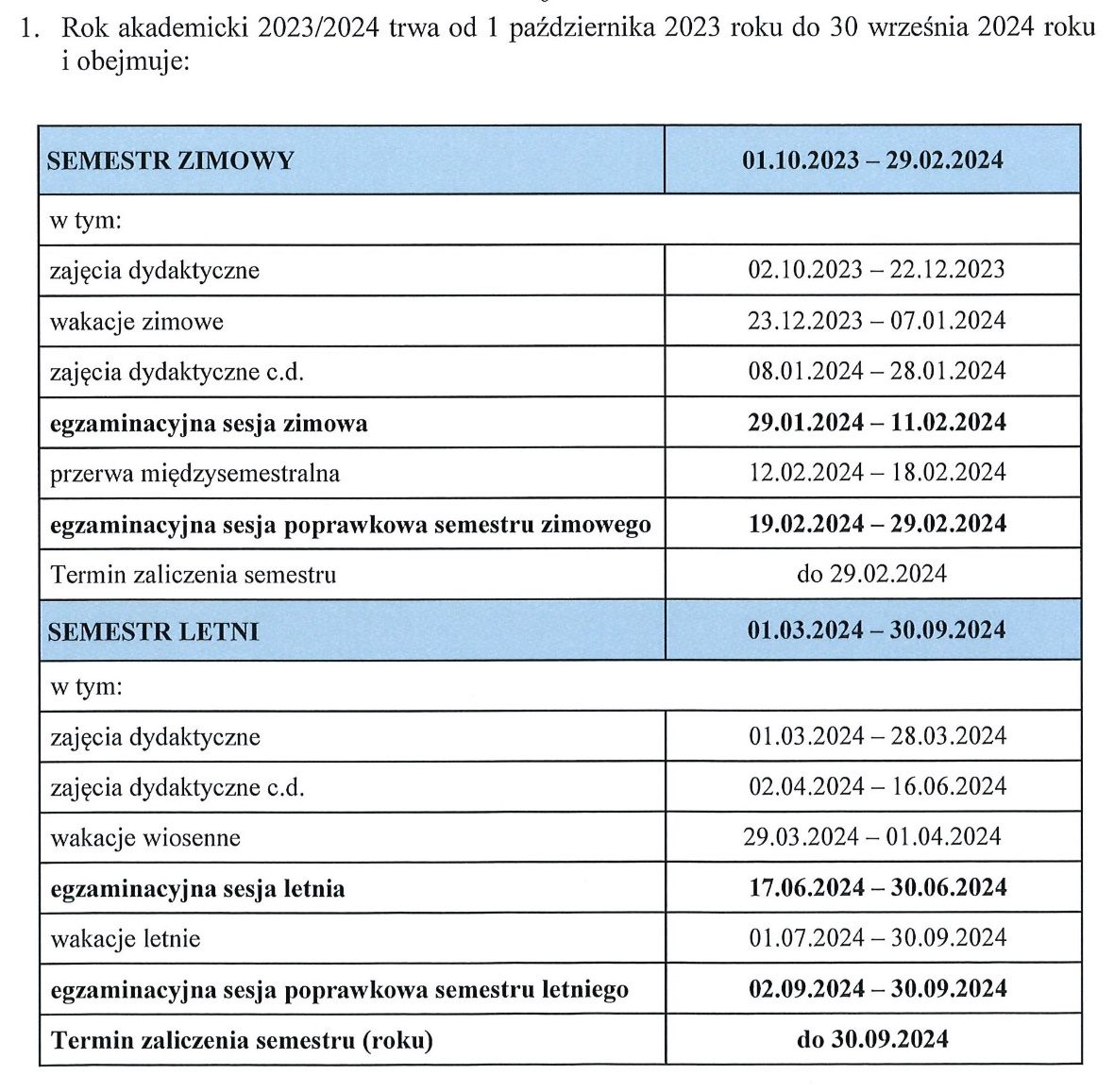 GodzinyPoniedziałekPoniedziałekWtorekWtorekŚrodaŚrodaCzwartekCzwartekPiątekPiątekGodzinyTydzień 1Tydzień 2Tydzień 1Tydzień 2Tydzień 1Tydzień 2Tydzień 1Tydzień 2Tydzień 1Tydzień 2  8.15- 9.00PRAKTYKA ZAWODOWAPRAKTYKA ZAWODOWAPRAKTYKA ZAWODOWAPRAKTYKA ZAWODOWA09.00- 9.45Warsztaty projektowe -projektowanie architektury wnętrz9.00- 11.15mgr Ł. Dudziks. 4.9 KT/3.22 KT /3 godz./Warsztaty projektowe -projektowanie architektury wnętrz9.00- 11.15mgr Ł. Dudziks. 4.9 KT/3.22 KT /3 godz./Projektowanie architektury wnętrz9.00-13.30dr hab. Ł. Sarnat prof. PANSs. 4.9 KT /6 godz./AW rok IIIProjektowanie wystaw9.00-13.30dr hab. Ł. Sarnat prof. PANSs. 4.9 KT   /6 godz./PRAKTYKA ZAWODOWAPRAKTYKA ZAWODOWAPRAKTYKA ZAWODOWAPRAKTYKA ZAWODOWA09.45-10.30Warsztaty projektowe -projektowanie architektury wnętrz9.00- 11.15mgr Ł. Dudziks. 4.9 KT/3.22 KT /3 godz./Warsztaty projektowe -projektowanie architektury wnętrz9.00- 11.15mgr Ł. Dudziks. 4.9 KT/3.22 KT /3 godz./Projektowanie architektury wnętrz9.00-13.30dr hab. Ł. Sarnat prof. PANSs. 4.9 KT /6 godz./AW rok IIIProjektowanie wystaw9.00-13.30dr hab. Ł. Sarnat prof. PANSs. 4.9 KT   /6 godz./PRAKTYKA ZAWODOWAPRAKTYKA ZAWODOWAPRAKTYKA ZAWODOWAPRAKTYKA ZAWODOWA10.30-11.15Warsztaty projektowe -projektowanie architektury wnętrz9.00- 11.15mgr Ł. Dudziks. 4.9 KT/3.22 KT /3 godz./Warsztaty projektowe -projektowanie architektury wnętrz9.00- 11.15mgr Ł. Dudziks. 4.9 KT/3.22 KT /3 godz./Projektowanie architektury wnętrz9.00-13.30dr hab. Ł. Sarnat prof. PANSs. 4.9 KT /6 godz./AW rok IIIProjektowanie wystaw9.00-13.30dr hab. Ł. Sarnat prof. PANSs. 4.9 KT   /6 godz./PRAKTYKA ZAWODOWAPRAKTYKA ZAWODOWAPRAKTYKA ZAWODOWAPRAKTYKA ZAWODOWA11.15-12.00Laboratorium modeli i makiet 11.15-13.30mgr Ł. Dudziks. 2.7 KT /3 godz./Laboratorium modeli i makiet 11.15-13.30mgr Ł. Dudziks. 2.7 KT /3 godz./Projektowanie architektury wnętrz9.00-13.30dr hab. Ł. Sarnat prof. PANSs. 4.9 KT /6 godz./AW rok IIIProjektowanie wystaw9.00-13.30dr hab. Ł. Sarnat prof. PANSs. 4.9 KT   /6 godz./PRAKTYKA ZAWODOWAPRAKTYKA ZAWODOWAPRAKTYKA ZAWODOWAPRAKTYKA ZAWODOWA12.00-12.45Laboratorium modeli i makiet 11.15-13.30mgr Ł. Dudziks. 2.7 KT /3 godz./Laboratorium modeli i makiet 11.15-13.30mgr Ł. Dudziks. 2.7 KT /3 godz./Projektowanie architektury wnętrz9.00-13.30dr hab. Ł. Sarnat prof. PANSs. 4.9 KT /6 godz./Projektowanie graficzne12.00-15.00mgr Ł. Dudziks. 3.22 KT/4 godz./AW rok IIIProjektowanie wystaw9.00-13.30dr hab. Ł. Sarnat prof. PANSs. 4.9 KT   /6 godz./PRAKTYKA ZAWODOWAPRAKTYKA ZAWODOWAPRAKTYKA ZAWODOWAPRAKTYKA ZAWODOWA12.45-13.30Laboratorium modeli i makiet 11.15-13.30mgr Ł. Dudziks. 2.7 KT /3 godz./Laboratorium modeli i makiet 11.15-13.30mgr Ł. Dudziks. 2.7 KT /3 godz./Projektowanie architektury wnętrz9.00-13.30dr hab. Ł. Sarnat prof. PANSs. 4.9 KT /6 godz./Projektowanie graficzne12.00-15.00mgr Ł. Dudziks. 3.22 KT/4 godz./AW rok IIIProjektowanie wystaw9.00-13.30dr hab. Ł. Sarnat prof. PANSs. 4.9 KT   /6 godz./PRAKTYKA ZAWODOWAPRAKTYKA ZAWODOWAPRAKTYKA ZAWODOWAPRAKTYKA ZAWODOWA13.30-14.15* Ochrona własności intelektualnej13.15-14.45dr A. Pieniążeksala 3.15 KW * Ochrona własności intelektualnej13.15-14.45dr A. Pieniążeksala 3.15 KW Projektowanie graficzne12.00-15.00mgr Ł. Dudziks. 3.22 KT/4 godz./Modelowanie i wizualizacja 3D13.30-18.00dr W. Kapelas. 3.22 KT /6 godz./PRAKTYKA ZAWODOWAPRAKTYKA ZAWODOWAPRAKTYKA ZAWODOWAPRAKTYKA ZAWODOWA14.15-15.00* Ochrona własności intelektualnej13.15-14.45dr A. Pieniążeksala 3.15 KW * Ochrona własności intelektualnej13.15-14.45dr A. Pieniążeksala 3.15 KW Projektowanie graficzne12.00-15.00mgr Ł. Dudziks. 3.22 KT/4 godz./Modelowanie i wizualizacja 3D13.30-18.00dr W. Kapelas. 3.22 KT /6 godz./PRAKTYKA ZAWODOWAPRAKTYKA ZAWODOWAPRAKTYKA ZAWODOWAPRAKTYKA ZAWODOWA15.00-15.45Projektowanie mebli i elementów wyposażenia wnętrz15.00-17.15  mgr inż. M. Bochenek-Bartnicka s. 4.9 KT /3 godz./Projektowanie mebli i elementów wyposażenia wnętrz15.00-17.15  mgr inż. M. Bochenek-Bartnicka s. 4.9 KT /3 godz./Modelowanie i wizualizacja 3D13.30-18.00dr W. Kapelas. 3.22 KT /6 godz./PRAKTYKA ZAWODOWAPRAKTYKA ZAWODOWAPRAKTYKA ZAWODOWAPRAKTYKA ZAWODOWA15.45-16.30Projektowanie mebli i elementów wyposażenia wnętrz15.00-17.15  mgr inż. M. Bochenek-Bartnicka s. 4.9 KT /3 godz./Projektowanie mebli i elementów wyposażenia wnętrz15.00-17.15  mgr inż. M. Bochenek-Bartnicka s. 4.9 KT /3 godz./Modelowanie i wizualizacja 3D13.30-18.00dr W. Kapelas. 3.22 KT /6 godz./PRAKTYKA ZAWODOWAPRAKTYKA ZAWODOWAPRAKTYKA ZAWODOWAPRAKTYKA ZAWODOWA16.30-17.15Projektowanie mebli i elementów wyposażenia wnętrz15.00-17.15  mgr inż. M. Bochenek-Bartnicka s. 4.9 KT /3 godz./Projektowanie mebli i elementów wyposażenia wnętrz15.00-17.15  mgr inż. M. Bochenek-Bartnicka s. 4.9 KT /3 godz./Modelowanie i wizualizacja 3D13.30-18.00dr W. Kapelas. 3.22 KT /6 godz./PRAKTYKA ZAWODOWAPRAKTYKA ZAWODOWAPRAKTYKA ZAWODOWAPRAKTYKA ZAWODOWA17.15-18.00Projektowanie architektoniczne17.15-19.30  mgr inż. M. Bochenek-Bartnicka s. 4.9 KT /3 godz./Projektowanie architektoniczne17.15-19.30  mgr inż. M. Bochenek-Bartnicka s. 4.9 KT /3 godz./Modelowanie i wizualizacja 3D13.30-18.00dr W. Kapelas. 3.22 KT /6 godz./PRAKTYKA ZAWODOWAPRAKTYKA ZAWODOWAPRAKTYKA ZAWODOWAPRAKTYKA ZAWODOWA18.00-18.45Projektowanie architektoniczne17.15-19.30  mgr inż. M. Bochenek-Bartnicka s. 4.9 KT /3 godz./Projektowanie architektoniczne17.15-19.30  mgr inż. M. Bochenek-Bartnicka s. 4.9 KT /3 godz./PRAKTYKA ZAWODOWAPRAKTYKA ZAWODOWAPRAKTYKA ZAWODOWAPRAKTYKA ZAWODOWA18.45-19.30Projektowanie architektoniczne17.15-19.30  mgr inż. M. Bochenek-Bartnicka s. 4.9 KT /3 godz./Projektowanie architektoniczne17.15-19.30  mgr inż. M. Bochenek-Bartnicka s. 4.9 KT /3 godz./PRAKTYKA ZAWODOWAPRAKTYKA ZAWODOWAPRAKTYKA ZAWODOWAPRAKTYKA ZAWODOWA